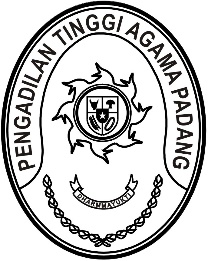 Nomor     	:         /KPTA.W3-A/OT1.6/XII/2023	29 Desember 2023Lampiran	:  -Perihal	:	Pelaksanaan Monev Program Kerja Tahun 2023 dan Penyampaian Program Kerja Tahun 2024Yth. Ketua Pengadilan Agama Se-Sumatera Barat Assalamu’alaikum Wr,WbSehubungan dengan akan berakhirnya Tahun Anggaran 2023, bersama ini perlu kami sampaikan hal-hal sebagai berikut:Agar setiap satker segera melakukan Monitoring dan Evaluasi Program Kerja Tahun 2023 dan menyampaikan hasil monev tersebut paling lambat tanggal 5 Januari 2024 melalui email renprog1@pta-padang.go.id.Menyampaikan Program Kerja Tahun Anggaran 2024 paling lambat 12 Januari 2024 berupa dokumen soft copy melalui email renprog1@pta-padang.go.id.Demikian disampaikan, atas perhatiannya diucapkan terima kasih.Wassalam,Wakil Ketua,	 	Rosliani